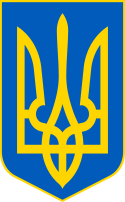 У К Р А Ї Н ААВАНГАРДІВСЬКА СЕЛИЩНА  РАДАОДЕСЬКОГО РАЙОНУ ОДЕСЬКОЇ ОБЛАСТІР І Ш Е Н Н Я    Про внесення змін до рішення від 22.12.2022 № 1617-VІІІ «Про затвердження структури виконавчого органуВідділу соціального захисту населенняАвангардівської селищної ради на 2023 рік»         Відповідно до Закону України «Про місцеве самоврядування в Україні», Постанови Кабінету Міністрів України від 09.03.2006 року № 268 «Про упорядкування структури та умов оплати праці працівників апарату органів виконавчої влади, органів прокуратури, судів та інших органів» із змінами, Наказу Міністерства розвитку економіки, торгівлі та сільського господарства від 23.03.2021 №609 «Про умови оплати праці робітників, зайнятих обслуговуванням органів виконавчої влади, місцевого самоврядування та їх виконавчих органів, органів прокуратури, судів та інших органів»  Авангардівська селищна рада   ВИРІШИЛА :Внести зміни у структуру виконавчого органу Відділу соціального захисту населення Авангардівської селищної ради на 2023 рік згідно з додатком до рішення.Контроль за виконанням цього рішення покласти на постійну комісію  з питань фінансів, бюджету, планування соціально-економічного розвитку, інвестицій, міжнародного співробітництва та регуляторної політики.Селищний голова 			                             Сергій ХРУСТОВСЬКИЙ №1737-VІІІ від 23.02.2023Додаток до рішення сесії від 23.02.2023 року №1737 -VIIIСтруктура Відділу соціального захисту населення Авангардівської селищної ради на 2023 рікСекретар ради                                                      Валентина ЩУРНайменування посадиКількість штатних одиницьВідділ соціального захисту населення Кількість штатних одиницьНачальник відділуЗаступник начальника відділуГоловний бухгалтерГоловний спеціалістІнспекторЗавідуючий господарством 111231Разом:9